Publicado en Valencia el 16/03/2021 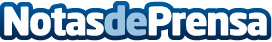 Inbuze gana la cuenta de Cervezas MascletàInbuze y Cervezas Mascletà comienzan a trabajar juntos para gestionar la estrategia de comunicación y creatividad de la marca valenciana de cerveza de autor premiumDatos de contacto:Miguel Ángel Cintas960628330Nota de prensa publicada en: https://www.notasdeprensa.es/inbuze-gana-la-cuenta-de-cervezas-mascleta Categorias: Gastronomía Comunicación Marketing Valencia E-Commerce http://www.notasdeprensa.es